ПОСТАНОВЛЕНИЕ                                                                                          JОП"17" мая 2023 г.                                      Козуль                             № 6В соответствии с Федеральным законом с Федеральным законом Российской Федерации от 06.10.2003 № 131-ФЗ «Об общих принципах организации местного самоуправления в Российской Федерации», в соответствии с Федеральным законом от 08.11.2007 №257-ФЗ «Об автомобильных дорогах и о дорожной деятельности в Российской Федерации и о внесении о внесении изменений в отдельные законодательные акты Российской Федерации», Приказом Министерства транспорта РФ от 07.02.20227г. №16 и Уставом МО «Козульское сельское поселение»ПОСТАНОВЛЯЮ:Утвердить Порядок присвоения идентификационных номеров автомобильным дорогам местного значения Козульского сельского поселения согласно приложению 1;Присвоить автомобильным дорогам общего пользования местного значения Козульского сельского поселения идентификационные номера согласно приложению 2;    3.Контроль за исполнением постановления  оставляю за собой.   4. Постановление вступает в силу с момента его официального обнародования;Глава Козульского сельского поселения                                                           А.М. ЯбыевПриложение № 1к Постановлению главы Козульскогосельского поселенияот «17» мая 2023г.№ 6 Порядок присвоения идентификационных номеров автомобильнымдорогам Козульского сельского поселенияИдентификационный номер автомобильной дороги состоит из четырех разрядов. Каждый разряд идентификационного номера автомобильной дороги отделяется от предыдущего одним пробелом.Разряд идентификационного номера автомобильной дороги состоит из заглавных букв русского алфавита и (или) арабских цифр. Предметноебуквенное и (или) цифровое обозначение в одном разряде идентификационного номера автомобильной дороги может отделяться дефисом.Предметность цифрового или буквенного обозначения в одном разряде идентификационного номера автомобильной дороги определяется самостоятельностью идентифицированного классификационного признака автомобильной дороги или иных данных об автомобильной дороге.Первый разряд идентификационного номера автомобильной дороги идентифицирует автомобильную дорогу по отношению к собственности и содержит одиннадцать знаков, объединенных соответственно в четырегруппы – первая группа состоит из двух знаков; вторая, третья и четвертая группы состоят из трех знаков каждая:- для автомобильной дороги, относящейся к собственности муниципальногообразования, первый разряд идентификационного номера автомобильной дороги состоит из четырех групп знаков, соответствующих коду объектов первого, второго, третьего и четвертого уровня классификации Общероссийского классификатора объектов административно-территориального деления.Второй разряд идентификационного номера автомобильной дороги идентифицирует автомобильную дорогу по виду разрешенного пользования и состоит из двух букв:ОП – для автомобильной дороги общего пользования.Третий разряд идентификационного номера автомобильной дороги идентифицирует автомобильную дорогу по значению и состоит из двух букв:МП – для автомобильной дороги, относящейся к собственности муниципального образования (автомобильная дорога поселения).Четвертый разряд идентификационного номера автомобильной дороги представляет собой учетный номер автомобильной дороги, состоящий из арабских цифр, включающих в себя, порядковый номер автомобильной дороги.Приложение №2к Постановлению главы Козульскогосельского поселенияот «17» мая  2023 г. № 6ПЕРЕЧЕНЬ АВТОМОБИЛЬНЫХ ДОРОГ МЕСТНОГО ЗНАЧЕНИЯПрисвоение автомобильным дорогам общего пользования местного значения Козульского сельского поселения идентификационных номеровРЕСПУБЛИКА АЛТАЙУСТЬ-КАНСКИЙ РАЙОНСЕЛЬСКАЯ АДМИНИСТРАЦИЯ КОЗУЛЬСКОГО СЕЛЬСКОГО ПОСЕЛЕНИЯ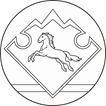 АЛТАЙ РЕСПУБЛИКАНЫНКАН-ООЗЫ АЙМАГЫНДАКОЗУЛ  JУРТJЕЕЗЕЗИНИН JУРТАДМИНИСТРАЦИЯЗЫОб утверждении Порядка присвоения идентификационных номеров и присвоение идентификационных номеров  автомобильным дорогам  Козульского сельского поселения №Наименование автомобильной дороги, протяженность автомобильной дороги, мВ том числе В том числе Адрес автомобильной дорогиИдентификационный номер автомобильной дорогиИдентификационный номер автомобильной дорогиИдентификационный номер автомобильной дорогиИдентификационный номер автомобильной дороги№Наименование автомобильной дороги, протяженность автомобильной дороги, мС асфальтобетонным покрытием, мС грунтовым покрытием, мАдрес автомобильной дорогиПервый разрядВторой разрядТретий разрядЧетвертый разряд1Автомобильная дорога, 4130,00458с.Козуль, ул имени В.Д.Папитова84 235 865 001ОПМП1142Автомобильная дорога, 6480,00877с.Козуль, ул Им М.Ялбакова84 235 865 001ОПМП1153Автомобильная дорога, 3370,002757с.Козуль,ул Им Т.Казакова84 235 865 001ОПМП1164Автомобильная дорога, 11150,001411с.Козуль,улМодорова84 235 865 001ОПМП1175Автомобильная дорога,10940,001891с.Козуль,ул Молодежная84 235 865 001ОПМП1186Автомобильная дорога, 3060,00558с.Кайсын,ул Заречная84 235 865 001ОПМП1197Автомобильная дорога, 3050,00672с.Кайсын,ул имени В.И.Тишкишева84 235 865 001ОПМП1208Автомобильная дорога, 1520,001347с.Кайсын, ул Центральная84 235 865 001ОПМП1219Автомобильная дорога, 4850,001104с. Озерное,ул Казакова84 235 865 001ОПМП12210Автомобильная дорога, 11420,00492с. Озерное,улКыдрашева84 235 865 001ОПМП12311Автомобильная дорога, 6270,00439с. Озерное, ул Новая84 235 865 001ОПМП124